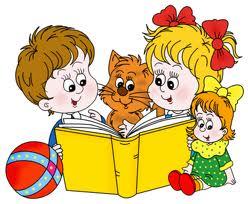 КОЛИ СЛІД ЗВЕРТАТИСЯ ДО ЛОГОПЕДА Часто батькам говорять, що заняття з логопедом можна починати тільки тоді, коли дитині буде три роки. Це неправильно. Тим більше, що найчастіше й насамперед консультація логопеда необхідна мамі й татові, а вже потім дитині. Робота з малюком (особливо, якщо він молодший 3 років) завжди набагато ефективніша, якщо проводиться батьками! Роль логопеда в цьому випадку полягає в навчанні батьків прийомів мовленнєвої компенсації та розробки комплексу заходів щодо подолання мовленнєвої недостатності або конкретних дефектів.
          До логопеда слід звернутися, якщо:
1. До 2 років у дитини не з'явилося мовлення (дитина мовчить) або словник дитини налічує не більше 10 слів. Кваліфікований фахівець (логопед) уміє не тільки виправляти і ставити звуки, але й стимулювати появу мовлення в дітей, які не говорять!
2. Дитині більше 4 років, а вона не вимовляє (чи неправильно вимовляє) звуки рідної мови. У цей час фонетична система повністю сформована, і дитина повинна говорити правильно.
3. Дитина почала повторювати перші звуки, склади, слова (заїкається).
4. Дитині більше 6 років, а вона не запам'ятовує вірші, не може переказати текст, порушує структуру слів (спотворює слова).Поради батькам, діти яких мають нервово-мовне порушення (заїкання)Заїкання в дитини дошкільного віку може виникнути досить несподівано. У чому ж причина цієї вади? Найчастіше батьки вказують на переляк як причину заїкання. Раптово можуть лякатися всі діти, але заїкатися починають тільки деякі з них. Чому?
  	Наукова думка схиляється до того, що причиною цієї вади є дисбаланс у міжкульовій взаємодії.
  	Що це означає?
  	Відомо, що кожна півкуля мозку виконує свої функції: права півкуля керує лівою стороною тіла, а ліва – правою стороною. У ліворуких людей домінантною є права півкуля мозку, а в праворуких – ліва півкуля. Крім явного переважання лівої руки є прихована ліворукість.
 	Серед дітей із заїканням більший відсоток ліворуких, ніж у дітей, що не мають цієї вади. Ліворукі діти досить вразливі: образливі, що є більшою схильністю до неврозу. Тому не порівнюйте дітей з кимось іншим. Краще знайдіть у роботі вашої дитини щось гарне і похваліть її за це.
  	Не можна змінити темперамент дитини. А суперечки, нервування з цього приводу лише погіршать стан дитини і батьків. Тим більше, коли йдеться про вразливу дитину із заїканням.
  	Не варто підлаштовувати характер непосидючої, дуже рухливої дитини під ваш, дорослий; це не принесе позитивних результатів. Наслідком ваших намагань може бути погіршення взаємин між вами, що, до речі, негативно позначиться на психоемоційному стані дитини та її мовленні.
  	Так особливості сприйняття світу дитиною є спадковими. А щодо заїкання, то не саме воно, а схильність до нього є спадковою.
Поштовхом до появи заїкання в дитини є рішення батьків про зміну «ведучої» лівої руки, якою дитина переважно користується. Таке втручання може спричинити затримку мовного розвитку і навіть призупинити ріст дитини. Тому треба обережно ставитися до дитини, у якої ведучою є ліва рука, або у якої простежується прихована ліворукість. Так само обережно треба ставитися й до дитини, яка почала заїкатися.
  	Часто поява заїкання може сприйнятися від того, як дитина реагує на певну вразливу ситуацію, в якій вона опинилася і від її психоемоційного стану.
  	Так чи інакше реагувати на обставини змушують не тільки особливості нервової системи дитини, а й те, чого її навчили батьки.
  	Якщо батьки дитини неврівноважені, напружені, тривожні, це стає додатковим тягарем для вразливої дитини. Дитина вбирає у себе всі відтінки батьківської поведінки – соціальної чи психоемоційної.
  	Тому батьки мають бути емоційними, з неквапливою мовою, філософським ставленням до життя. На все це реагуватиме дитина, адже вона копіює того, кого любить